                                                   Obec  Zámrsky   U s n e s e n í   č. 5/2012  ze  zasedání   zastupitelstva  obce  Zámrsky,     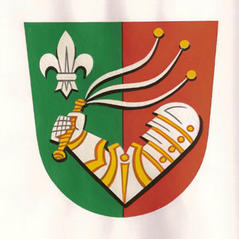                                           konaného dne   22. 8. 2012  na obecním úřadu  v ZámrskáchZastupitelstvo obce  vzalo na vědomí:Informaci o rozpočtovém opatření č. 5/2012, které schvaloval starosta obce  31.7.2012  na základě pověření ZO  Zastupitelstvo obce  po projednání schvaluje:Přijetí finančního příspěvku z rozpočtu Olomouckého kraje na „Pravidla pro poskytnutí příspěvku na pořízení, rekonstrukci, opravu požární techniky a nákup věcného vybavení jednotek sborů dobrovolných hasičů obcí Olomouckého kraje na rok 2012 – 2. Kolo“  -  ve výši 125.000,- Kč                                                                          ( hlasování –pro 7 hlasů)Spolufinancování obce na  „Pravidla pro poskytnutí příspěvku na pořízení, rekonstrukci, opravu požární techniky a nákup věcného vybavení jednotek sborů dobrovolných hasičů obcí Olomouckého kraje na rok 2012 – 2. Kolo“   minimálně  ve stejné výši jako je výše příspěvku z rozpočtu Olomouckého kraje                                     ( hlasování –pro 7 hlasů)         Uzavření Smlouvy o poskytnutí příspěvku na částečnou úhradu výdajů na zajištění akceschopnosti jednotek SDH   v souladu s Pravidly 2012 – 2. Kolo,   investiční příspěvek ve výši 105.000,- Kč    a   neinvestiční příspěvek ve výši 20.000,- Kč   mezi Obcí Zámrsky jako příjemce  a Olomouckým krajem jako poskytovatel             ( hlasování –pro 7 hlasů)Uzavření Smlouvy o dílo mezi Obcí Zámrsky jako objednatel   a   .A.S.A. skládka Bystřice, s.r.o.  jako zhotovitel, kdy předmětem smlouvy bude sběr a svoz odpadů z plastových, papírových a skleněných obalů a biologicky rozložitelných odpadů. Platnost smlouvy s firmou Biopas Kroměříž vyprší dne 31.7.2013 na základě výpovědi.                                                                                                                                                                                         ( hlasování –pro 7 hlasů)Poskytnutí příspěvku z rozpočtu obce Domovu Alfreda Skeneho Pavlovice  ve výši 2.000,- Kč  na zajištění kulturně společenských, popř. sportovních akcí pro seniory                                                                                                                           ( hlasování –pro 7 hlasů)Poskytnutí příspěvku Římskokatolické farnosti Kelč na zajištění oslav 10. Výročí posvěcení kaple sv. Václava v Zámrskách  dne 27.9.2012 – formou pronájmu sálu Kulturního domu zdarma a proplacení pohoštění - večeře ve čtvrtek 27.9.2012 po slavnostní bohoslužbě                                                                                                                                                                     ( hlasování –pro 7 hlasů)Uzavření Smlouvy o dílo mezi  Obcí Zámrsky  a  Jaromír Matula, Zašová-Luhy 669  k vybudování stavby „Prodloužení STL plynovodu a 3 ks plynovodní přípojky v obci Zámrsky – zasíťování stavebních parcel“                                         ( hlasování –pro 6 hlasů)Rozpočtové opatření č. 6/2012 v navrženém znění – návrh úpravy rozpočtu a důvodová zpráva jsou přílohou k zápisu č.1                                                         ( hlasování – pro 7 hlasů)Starosta obce : Pala Arnošt                                                             Místostarosta obce :  Pavelka PetrPodpisy:  Zveřejněno na úřední desce: 24.8.2012                                                               Sejmuto: 